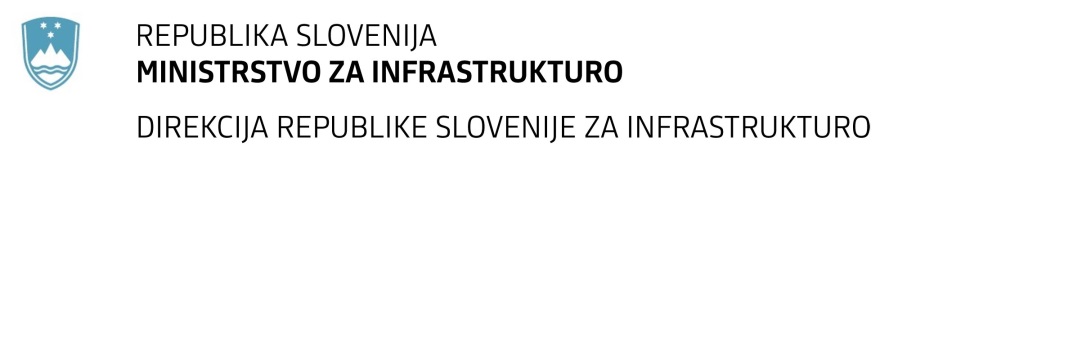 SPREMEMBA RAZPISNE DOKUMENTACIJE za oddajo javnega naročila JN000082/2021-B01 - A-15/21, datum objave: 08.01.2021Obvestilo o spremembi razpisne dokumentacije je objavljeno na "Portalu javnih naročil" in na naročnikovi spletni strani. Na naročnikovi spletni strani je priložen čistopis spremenjenega dokumenta.. Spremembe so sestavni del razpisne dokumentacije in jih je potrebno upoštevati pri pripravi ponudbe.Številka:43001-502/2020-01oznaka naročila:A-15/21 S   Datum:4.02.2021MFERAC:2431-20-001847/0Izdelava projekta DGD in PZI novogradnje 1. faze južne obvoznica Pivka (dolžine 1220m)V zavihku Spec. Naročila celota pr. A,  tretja točka, ki se nanaša na: PZI novogradnje obvozne ceste (vključno s priključki, kolesarske in pešpot ob obvoznici, dostopnih poti, odvodnjavanja z vsemi pripadajočimi objekti z navezavo na G1-6 pri Hrastju), je celica obarvana rumeno.